ContentsIntroductionAs the Government has increased the level of concern around managing the COVID-19 outbreak in the UK, it has become necessary to consider the risks to our whole school community.  This Business Continuity Plan aims to set out the risks as well as the potential situations which may arise and how we manage them.Our main priority is to maintain the good health of our whole school community: pupils, staff, parents and extended family members.  Wherever possible, we must also manage the emotions and concerns of our pupils, staff and families during such a sensitive time.  In doing so, it is imperative that we maintain an up-to-date knowledge of he spread of COVID-19 and its impact on our educational setting.As guidance from the World Health Organisation and Public Health England is constantly being updated, in all cases of illness, staff must follow the online advice:https://publichealthmatters.blog.gov.uk/2020/01/23/wuhan-novel-coronavirus-what-you-need-to-know/https://www.gov.uk/government/publications/covid-19-stay-at-home-guidance Things we must consider:What to do if we have a suspected case in schoolWhat to do if we have a suspected case in a familyWhat to do if we have a confirmed case in schoolWhat to do if we have a confirmed case in a familyHow do we manage staff absence?How do we ensure that pupils are well-equipped to continue their education in the event of a school closure?How can we ensure staff have time to recover should they become unwell?What provision is there for support staff to continue to work from home?All of these considerations will be covered within this Business Continuity Plan and for clarity, I have grouped the concerns into 2 areas, or protocols:  School Closure and Staff Absence.School Emergency Management Team (SEMT)This team consists of:The team consists of Headteacher, the Chair of Governors, vice chair, our Designated Safeguarding Lead (DSL) and our Deputy Designated Safeguarding Lead (DDSL), as well as the office staff, premises officer, and teachers.  This team has been chosen so that all aspects of school are represented.Protocol 1 – School Closure As with all school closures, this needs to be handled very carefully:  The Headteacher will make the decision following advice from PHE or because we have an inadequate number of staff to keep the school open.  The Office Manager/staff will inform the local authority emergency closure team and volunteers who come into school regularly to help out.The SEMT will be informed and the usual Emergency Contact List will be initiated.An email will be sent out to all parents/carers as a back up to the Emergency Contact ListThe Headteacher will arrange for the closure to be announced on our school website.Parents/carers and pupils will receive their home learning packs and instructions will be sent out via emailTAs will remain at home and will be required to complete online training to support their roles in school.  If necessary, they may take home a school Chromebook from the trolley but must sign it out of the building and back in on their return to school.  A learning log is required to be completed showing what they have covered and comments on their own development points going forward.Teachers will take whatever resources they require and commence working from home.The Office Manager or Headteacher will arrange for the school to be deep cleaned in our absence. IF there is a confirmed case – following current DFE advice No members of staff will be allowed on site until further notice.1.1 The School OfficeBoth the Office Manager and PO will ensure that:Automatic responses to their emails are set up so that other agencies understand the situation and have alternative methods of communication in cases of emergenciesHeating is switched off, alarms are on.During this time, we must remain hyper vigilant of Data Protection regulations and ensure all records and data relating to school is kept securely and not left in vehicles.  Should a data breach occur, this poses a great risk to the school under such challenging circumstances.Protocol 2 – Staff AbsenceAt Long Whatton, this is a very challenging case for us to manage as our team is so small.  The following table takes into consideration as many scenarios as possible.  However, the risk to our school needing to close as a result of staff absence is higher than that of a larger school.  Where TAs become unwell and cannot come into school or need to self-isolate, we will have to manage without them and support each other as best we can for a short period of time. Please note that the following table also applies if a member of staff needs to self-isolate.2.1 Cover for Classes in the Event of Teacher IllnessThe above is subject to change depending on staffing and order of illness. A daily assessment will need to be made.In Brief:If all teachers become ill, school must close and remote / classroom packs to be implemented.If SG, PP, EC become ill school to closeThe SEMT needs to be able to access teachers to parents so that we can keep parents informed of class or school closures – 1 member of SEMT must be in charge of this to ensure clear communication to parents (in order, SG, PP, EC).  The member of the SEMT in charge at the time must be the only person accessing Teachers to parents in the event that SG is unwell.  A control of information to parents is vital at this stage.2.1  Safeguarding:If both of the DSLs become unwell but are contactable, school can remain open.  If both DSLs become unwell and are not contactable, school must close.  Safeguarding must remain of paramount importance in school.Protocol 3 - Remote Learning for PupilsSchool closure must be avoided at all costs.  Unless directed by the Government to do so, the only causes of school closure at Long Whatton will be due to staff illness and the inability to provide adequate supervision of pupils.However, should this be necessary, teaching staff and senior leaders have agreed that the following remote learning should take place.We will use existing online channels of communication to provide work for children.  These are:Time table Rockstars Phonics PlayPupils will take extra reading books homeTopic led projects setAssertive mentoring mathsGrammar Hammer In preparation for a possible school closure, teachers will prepare accordingly:Teachers will set up a grid of project/research/writing/science activities related to projects in school so that pupils have a choice of activity linked to key curriculum areas.  This resource will be emailed and paper copies provided if advance warning of closure happens during a school day.  This will also be put on the class page of our school website.An exercise book will provide the opportunity for all learners to record what they are doing in a meaningful way, and for those families without laptops and online access, posting out tasks and materials might be necessary, or short tasks send by photo/message by emailWhere pupils have parents who work and will be using home laptops etc. and therefore do not have access to their own equipment, we will take this into consideration when assessing the degree to which pupils have completed their remote learning tasks.It was agreed among all parties, that there is a daily expectation for reading, a maths, a spelling/phonics task and some sort of physical activity.  Where pupils require physical resources, these will be provided by school.ConclusionIf you are in any way concerned about a risk to health, please consult a member of the SEMT.  Our priority is to continue as necessary, making sure our children are well-cared for and engaged in their learning.  This is a very challenging time for us and we need to remain vigilant at all times.  Please feel free to contact me at any time:S GrayThank you for our consideration and relentless optimism in such challenging times.AppendicesEmergency Contact ListRisk AssessmentUseful contacts:NHS 111Foreign and Commonwealth travel advice:  https://www.gov.uk/guidance/travel-advice-novel-coronavirusAdvice for travellers from Italy: https://www.gov.uk/guidance/coronavirus-covid-19-information-for-the-publicSelf-isolation: https://publichealthmatters.blog.gov.uk/2020/02/20/what-is-self-isolation-and-why-is-it-important/Handwashing: https://youtu.be/bQCP7waTRWUEducational resources: https://campaignresources.phe.gov.uk/schoolsDfE Coronavirus Helpline Phone: 0800 046 8687
Email: DfE.coronavirushelpline@education.gov.uk
Opening hours: 8am to 6pm (Monday to Friday)Core Control MeasuresInformation for staff, visitors and building usersSTAGE 2 - PREVENTIONWe have currently increased our precautions to ensure effective prevention of the spread of illness.All users of the building are asked to follow the following guidance:Dowash your hands with soap and water often – do this for at least 20 seconds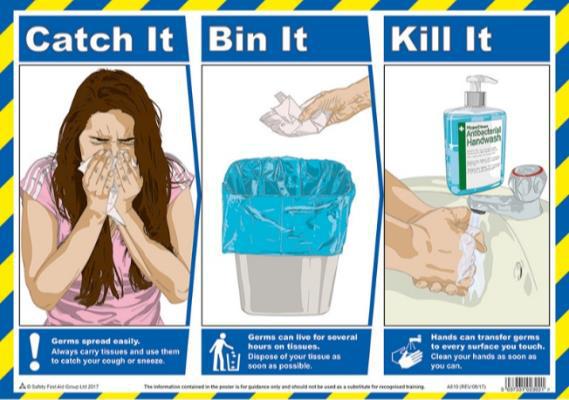 always wash your hands when you get home or into workuse hand sanitiser gel if soap and water are not availablecover your mouth and nose with a tissue or your sleeve (not your hands) when you cough or sneezeput used tissues in the bin straight away and wash your hands afterwardstry to avoid close contact with people who are unwellDo notn'tX  Do not touch your eyes, nose or mouth if your hands are not cleanIf you think you might have coronavirus, have been to a country or area with a high risk of coronavirus in the last 14 days or you've been in close contact with someone with coronavirus please speak to a senior member of staff before entering the school. Also ring NHS 111. Visit https://www.nhs.uk/conditions/coronavirus-covid-19/ for further Help.Information for staff, visitors and building usersSTAGE 3 - MITIGATE/ DELAYWe currently increased precautions in place to ensure effective the prevention of the spread of illness.All users of the building are asked to follow the following guidance:Dowash your hands with soap and water often – do this for at least 20 secondsalways wash your hands when you get home or into workuse hand sanitiser gel if soap and water are not availablecover your mouth and nose with a tissue or your sleeve (not your hands) when you cough or sneezeput used tissues in the bin straight away and wash your hands afterwardstry to avoid close contact with people who are unwellDo NOTX  Do not touch your eyes, nose or mouth if your hands are not cleanX  Enter the school if you are feeling unwell or have been in close contact with any person who is unwell (staff should contact the head teacher to discuss).If you think you might have coronavirus, have been to a country or area with a high risk of coronavirus in the last 14 days or you've been in close contact with someone with coronavirus please speak to a senior member of staff before entering the school.  Also ring NHS 111. Visit https://www.nhs.uk/conditions/coronavirus-covid-19/ for further details.IntroductionSchool Emergency Management TeamProtocol 1 – School ClosureThe School OfficeProtocol 2 – Staff Absence2.1  Cover for Classes in the Event of Teacher Illness2.2  SafeguardingProtocol 3 – Remote Learning ConclusionAppendicesEmergency Contact ListCOVID-19 Risk AssessmentContactNameTelephone NumberHeadteacherSara Gray DSL / SENDco07530220867Senior TeacherPenny Plummer DDSL07816313454Premises OfficerKen07966466536Temporary Office Manager / Teaching AssistantJill Ella07732418944Chair of GovernorsLynsey Simpkin07793029177Vice ChairSarah Williamson07740798092TeacherEmma Conway07716817765Stage 1 RiskContingencyStage 2 RiskContingencyStage 3 RiskContingencyWhat we need to do now to prepareSG becomes unwellPenny in charge, supported by Jill in the  office to cancel all appointments for the next 7 days in the diary PP being unwellEC is in charge of the school EC being unwell Implement contingency plan / Ring LEA for staffing support / school closure*Risk:  all senior leaders or leaders are unwell or are isolated. School will close*Risk:  all senior leaders or leaders are unwell or are isolated. School will close*Risk:  all senior leaders or leaders are unwell or are isolated. School will close*Risk:  all senior leaders or leaders are unwell or are isolated. School will close*Risk:  all senior leaders or leaders are unwell or are isolated. School will close*Risk:  all senior leaders or leaders are unwell or are isolated. School will close*Risk:  all senior leaders or leaders are unwell or are isolated. School will closeEC becomes unwellCM teaches the class CM becomes unwellGY teaches the classEC /CM and GY become unwellClass is split around the schoolNo one can cover, close Busy Bees classMH becomes unwellKS teaches the class KS becomes illGY teaches the classMH / KS and GY become unwellClass is split around the schoolNo one can cover, close Shooting Stars classPP becomes unwellGY teaches the classPP/ GY become illClass is split around the schoolNo one can cover, close Flying Falcons classAC becomes unwellGY teaches the classAC/ GY become illClass is split around the schoolNo one can cover, close Phoenix classDinner staff become illRemaining staff to cover lunchtime on a dynamic rota If ratios can’t be maintained school closedCook at Robert Bakewell becomes unwellCatering to bring in a  replacement cookNo replacement cook is availableAll pupils to bring a packed lunch to schoolAll pupils to bring a packed lunch to schoolAll pupils to bring a packed lunch to schoolAll pupils to bring a packed lunch to schoolSG  able to cover for short bursts if necessaryContactNameTelephone NumberHeadteacherSara Gray07530220867Premises OfficerKen Holt07966466536Office ManagerJill Ella07732418944Chair of GovernorsLynsey Simpkin07793029177Vice ChairSarah Williamson07740798092teachersEmma ConwayMaia HellawellAndy Cotton077168177650783790950607964690042LONGLCC Property DepartmentMr Chris Wickstead0116305500007881502498 (URN220)LCC Insurance Team0116 3056516LTS CateringLisa KeatesSchool cook – Lyn Bowley0773058277601509502318LEAMIS Team0116 2311280ESPO0116 2657901 (Option 4)Konica Minolta(Photocopiers)03715747200 ITJake Tilson07852129078Coolmilk0844 8542913Minor, Weir & Willis Ltd(School Fruit)01212894000CORONAVIRUS (COVID-19) MARCH 2020CORONAVIRUS (COVID-19) MARCH 2020CORONAVIRUS (COVID-19) MARCH 2020CORONAVIRUS (COVID-19) MARCH 2020CORONAVIRUS (COVID-19) MARCH 2020RESPONSE STAGETRIGGERKey ActionsWhoNotesSTAGE 1 – General(everyday hygiene andprocedures)NoneGeneral reminders for hygieneEffective handwashing facilities and soap availableFollow usual absence periods for sicknessEnsure quality of cleaning with MDSHT; staff members; CleaningMDSSTAGE 2 – PreventionWhere an increased risk is present- Increased absence rates of pupils or staff- Local increases in sickness e.g. flu, gastric, coronavirus- Public health alerts- Suspected cases of specific illness in school or within the community (eg.coronavirus / gastric)Increase hygiene procedureCommunication with key people including key information (staff, pupils and families, users of the site)Specific hygiene lessons in class and during assembliesIncreased enforced use of handwashing before eating of foodEnforce 48hr after symptoms have stopped for all fever, sickness, diarrhoea etc.Consider the types of trips and events and make changes as necessary (e.g. those where lots of close contact / touch points)Daily review of the situationIncreased attention, when cleaning, to high contact areas All staff; families (informed by HT)STAGE 3 – Mitigate/ DelayWhere a significant risk is presentdirect case or increased likelihood of casesPublic health advice for restrictionsConsider reducing contact situations:AssembliesCarpet timeSchool eventsTripsConsider:Increase time of exclusion from school for those with symptoms (14 days) – following advice from School nurse/Public Heath England Sending home any children with any symptoms as advised by School nurse/Public Heath England Additional Cleaning focus on high traffic areas HT inform staff and HT to inform familiesSTAGE 4 –ContainmentWhere specific and/or significant changes or restrictions need to be in place.High levels of sicknessHigh rates of absenceSignificance of danger of disease or illnessPart / full closures of site / classesDeep cleans by cleaning staff Closure of lettings and building useReduction or exclusion of visitorsTeachers MDSSpecific IssueActions including messagesWhoNotesSuspected case in school (staff or pupil)Contact relevant agencies e.g. NHS 111 / DfE / Public Health EnglandDeep clean core areasInform staffCore reminders of hygieneContact parents – general information about sickness etc.HT person in chargeConfirmed case in schoolDeep clean core areasInform staffCore reminders of hygieneContact parents – general information about sickness etc. and the key next steps e.g. closure of a class / school/ or carry on etc.SLT; all staff if informingSuspected case in a familyParent/carer informs schoolChild stays at homefamiliesConfirmed case in a familyParent/Carer informs school as soon as possibleChildren in the family to remain at home for a fixed period of timeDeep clean of the classroom and schoolTeacher shortageSupply / Splitting classes / CoverWhere too many – partial closure for certain classes or part time / AM / PM classesSupport staff shortageSupply / Prioritise most needy children / classes with remaining staffProtection for most vulnerable childrenIdentify who these children are vulnerable e.g. underlying health conditions that may be affected by the current threatDiscuss with parents the initial steps and agree key actions re. isolation/seclusionStaff with health issues(e.g. Heart)Ask them to contact their consultants to seek advice on their conditionConsider working from home if relevantStaff with symptomsStay at home; follow NHS 111 advice; discuss with HTKitchen shut downParents to provide packed lunchesLeadership shortageAccess via home internet StaffAdmin shortageCover with TAsInform parents not to phone unless emergencyofficeOther school usersInform of control measures, including the possibility that a suspension may occur.officeLong period shut downContinue learning activities through Purple Mash etc.Y6 Children to take CPG books home with them and will be directed to which units to doChildren to be directed to activities Teaching Staff and HTControl MeasureControl StageNotes / ActionWhoReviewTissues for Each Class1Ensure adequate stock levels of tissues for each class / officeReplenish as neededStaff to also self-replenish from stockSite; StaffAlcohol based gel/soap and water1Where this is in school, use itMDS to ensure dispensers and full from the start of each day (monitored by TA staff)All children to use this (or have washed hands) before lunch dailyEnsure adequate stock levelsAll Staff; Lunch Staff; School OfficeOther users of the building1Contact every user and inform them of usage expectations:Clean hands or use gel before using facilitiesRestrictions or suspensions of usageOffice staffMonitoring daily any childor staff absencefinding out about travelarrangements now and inthe future of staff andpupils3 (wherespecific threatsare evidentaboard)Daily report to the HT or number of absences and symptomsWeekly summary data for each class to HTAsk parents to inform us of any closes family member who has returned from abroad within the last monthStaff members to inform HT  any travel arrangements to high-risk areas including those of any close friends or family they have been in contact with.Control MeasureControl StageNotes / ActionNotes / ActionWhoWhoReviewReducing contact pointEnsuring extremely high hygiene for any food making/testingAvoid any activity where you are passing items around a class – circle time objects, artefact sharing, touching activities (PE or Gymnastics)Other:Cease hand shaking of children and visitorsCease and use of shared cups in class (e.g. using cups for water); remind parents to ensure children have water bottles in school.Ensuring extremely high hygiene for any food making/testingAvoid any activity where you are passing items around a class – circle time objects, artefact sharing, touching activities (PE or Gymnastics)Other:Cease hand shaking of children and visitorsCease and use of shared cups in class (e.g. using cups for water); remind parents to ensure children have water bottles in school.Ensuring extremely high hygiene for any food making/testingAvoid any activity where you are passing items around a class – circle time objects, artefact sharing, touching activities (PE or Gymnastics)Other:Cease hand shaking of children and visitorsCease and use of shared cups in class (e.g. using cups for water); remind parents to ensure children have water bottles in school.StaffStaffEnsuring extremely high hygiene for any food making/testingAvoid any activity where you are passing items around a class – circle time objects, artefact sharing, touching activities (PE or Gymnastics)Other:Cease hand shaking of children and visitorsCease and use of shared cups in class (e.g. using cups for water); remind parents to ensure children have water bottles in school.Ensuring extremely high hygiene for any food making/testingAvoid any activity where you are passing items around a class – circle time objects, artefact sharing, touching activities (PE or Gymnastics)Other:Cease hand shaking of children and visitorsCease and use of shared cups in class (e.g. using cups for water); remind parents to ensure children have water bottles in school.Ensuring extremely high hygiene for any food making/testingAvoid any activity where you are passing items around a class – circle time objects, artefact sharing, touching activities (PE or Gymnastics)Other:Cease hand shaking of children and visitorsCease and use of shared cups in class (e.g. using cups for water); remind parents to ensure children have water bottles in school.Ensuring extremely high hygiene for any food making/testingAvoid any activity where you are passing items around a class – circle time objects, artefact sharing, touching activities (PE or Gymnastics)Other:Cease hand shaking of children and visitorsCease and use of shared cups in class (e.g. using cups for water); remind parents to ensure children have water bottles in school.Ensuring extremely high hygiene for any food making/testingAvoid any activity where you are passing items around a class – circle time objects, artefact sharing, touching activities (PE or Gymnastics)Other:Cease hand shaking of children and visitorsCease and use of shared cups in class (e.g. using cups for water); remind parents to ensure children have water bottles in school.Ensuring extremely high hygiene for any food making/testingAvoid any activity where you are passing items around a class – circle time objects, artefact sharing, touching activities (PE or Gymnastics)Other:Cease hand shaking of children and visitorsCease and use of shared cups in class (e.g. using cups for water); remind parents to ensure children have water bottles in school.Ensuring extremely high hygiene for any food making/testingAvoid any activity where you are passing items around a class – circle time objects, artefact sharing, touching activities (PE or Gymnastics)Other:Cease hand shaking of children and visitorsCease and use of shared cups in class (e.g. using cups for water); remind parents to ensure children have water bottles in school.Ensuring extremely high hygiene for any food making/testingAvoid any activity where you are passing items around a class – circle time objects, artefact sharing, touching activities (PE or Gymnastics)Other:Cease hand shaking of children and visitorsCease and use of shared cups in class (e.g. using cups for water); remind parents to ensure children have water bottles in school.Ensuring extremely high hygiene for any food making/testingAvoid any activity where you are passing items around a class – circle time objects, artefact sharing, touching activities (PE or Gymnastics)Other:Cease hand shaking of children and visitorsCease and use of shared cups in class (e.g. using cups for water); remind parents to ensure children have water bottles in school.Ensuring extremely high hygiene for any food making/testingAvoid any activity where you are passing items around a class – circle time objects, artefact sharing, touching activities (PE or Gymnastics)Other:Cease hand shaking of children and visitorsCease and use of shared cups in class (e.g. using cups for water); remind parents to ensure children have water bottles in school.Ensuring extremely high hygiene for any food making/testingAvoid any activity where you are passing items around a class – circle time objects, artefact sharing, touching activities (PE or Gymnastics)Other:Cease hand shaking of children and visitorsCease and use of shared cups in class (e.g. using cups for water); remind parents to ensure children have water bottles in school.Ensuring extremely high hygiene for any food making/testingAvoid any activity where you are passing items around a class – circle time objects, artefact sharing, touching activities (PE or Gymnastics)Other:Cease hand shaking of children and visitorsCease and use of shared cups in class (e.g. using cups for water); remind parents to ensure children have water bottles in school.Ensuring extremely high hygiene for any food making/testingAvoid any activity where you are passing items around a class – circle time objects, artefact sharing, touching activities (PE or Gymnastics)Other:Cease hand shaking of children and visitorsCease and use of shared cups in class (e.g. using cups for water); remind parents to ensure children have water bottles in school.Ensuring extremely high hygiene for any food making/testingAvoid any activity where you are passing items around a class – circle time objects, artefact sharing, touching activities (PE or Gymnastics)Other:Cease hand shaking of children and visitorsCease and use of shared cups in class (e.g. using cups for water); remind parents to ensure children have water bottles in school.Ensuring extremely high hygiene for any food making/testingAvoid any activity where you are passing items around a class – circle time objects, artefact sharing, touching activities (PE or Gymnastics)Other:Cease hand shaking of children and visitorsCease and use of shared cups in class (e.g. using cups for water); remind parents to ensure children have water bottles in school.Ensuring extremely high hygiene for any food making/testingAvoid any activity where you are passing items around a class – circle time objects, artefact sharing, touching activities (PE or Gymnastics)Other:Cease hand shaking of children and visitorsCease and use of shared cups in class (e.g. using cups for water); remind parents to ensure children have water bottles in school.Ensuring extremely high hygiene for any food making/testingAvoid any activity where you are passing items around a class – circle time objects, artefact sharing, touching activities (PE or Gymnastics)Other:Cease hand shaking of children and visitorsCease and use of shared cups in class (e.g. using cups for water); remind parents to ensure children have water bottles in school.Ensuring extremely high hygiene for any food making/testingAvoid any activity where you are passing items around a class – circle time objects, artefact sharing, touching activities (PE or Gymnastics)Other:Cease hand shaking of children and visitorsCease and use of shared cups in class (e.g. using cups for water); remind parents to ensure children have water bottles in school.Good Personal HygieneNewsletter:Inform parents of hygiene expectations and to discuss with childrenAll children to wash their hands before coming to school, before going home and when they get homeClasses to teach children hand washing techniquesChildren to wash hands before snack (classroom) and before eating lunch (classrooms and hall toilets)Information:Distribute key information postersNewsletter:Inform parents of hygiene expectations and to discuss with childrenAll children to wash their hands before coming to school, before going home and when they get homeClasses to teach children hand washing techniquesChildren to wash hands before snack (classroom) and before eating lunch (classrooms and hall toilets)Information:Distribute key information postersNewsletter:Inform parents of hygiene expectations and to discuss with childrenAll children to wash their hands before coming to school, before going home and when they get homeClasses to teach children hand washing techniquesChildren to wash hands before snack (classroom) and before eating lunch (classrooms and hall toilets)Information:Distribute key information postersHT; StaffHT; StaffGood Personal HygieneNewsletter:Inform parents of hygiene expectations and to discuss with childrenAll children to wash their hands before coming to school, before going home and when they get homeClasses to teach children hand washing techniquesChildren to wash hands before snack (classroom) and before eating lunch (classrooms and hall toilets)Information:Distribute key information postersNewsletter:Inform parents of hygiene expectations and to discuss with childrenAll children to wash their hands before coming to school, before going home and when they get homeClasses to teach children hand washing techniquesChildren to wash hands before snack (classroom) and before eating lunch (classrooms and hall toilets)Information:Distribute key information postersNewsletter:Inform parents of hygiene expectations and to discuss with childrenAll children to wash their hands before coming to school, before going home and when they get homeClasses to teach children hand washing techniquesChildren to wash hands before snack (classroom) and before eating lunch (classrooms and hall toilets)Information:Distribute key information postersHT; StaffHT; StaffGood Personal HygieneNewsletter:Inform parents of hygiene expectations and to discuss with childrenAll children to wash their hands before coming to school, before going home and when they get homeClasses to teach children hand washing techniquesChildren to wash hands before snack (classroom) and before eating lunch (classrooms and hall toilets)Information:Distribute key information postersNewsletter:Inform parents of hygiene expectations and to discuss with childrenAll children to wash their hands before coming to school, before going home and when they get homeClasses to teach children hand washing techniquesChildren to wash hands before snack (classroom) and before eating lunch (classrooms and hall toilets)Information:Distribute key information postersNewsletter:Inform parents of hygiene expectations and to discuss with childrenAll children to wash their hands before coming to school, before going home and when they get homeClasses to teach children hand washing techniquesChildren to wash hands before snack (classroom) and before eating lunch (classrooms and hall toilets)Information:Distribute key information postersHT; StaffHT; StaffGood Personal HygieneNewsletter:Inform parents of hygiene expectations and to discuss with childrenAll children to wash their hands before coming to school, before going home and when they get homeClasses to teach children hand washing techniquesChildren to wash hands before snack (classroom) and before eating lunch (classrooms and hall toilets)Information:Distribute key information postersNewsletter:Inform parents of hygiene expectations and to discuss with childrenAll children to wash their hands before coming to school, before going home and when they get homeClasses to teach children hand washing techniquesChildren to wash hands before snack (classroom) and before eating lunch (classrooms and hall toilets)Information:Distribute key information postersNewsletter:Inform parents of hygiene expectations and to discuss with childrenAll children to wash their hands before coming to school, before going home and when they get homeClasses to teach children hand washing techniquesChildren to wash hands before snack (classroom) and before eating lunch (classrooms and hall toilets)Information:Distribute key information postersHT; StaffHT; StaffGood Personal HygieneNewsletter:Inform parents of hygiene expectations and to discuss with childrenAll children to wash their hands before coming to school, before going home and when they get homeClasses to teach children hand washing techniquesChildren to wash hands before snack (classroom) and before eating lunch (classrooms and hall toilets)Information:Distribute key information postersNewsletter:Inform parents of hygiene expectations and to discuss with childrenAll children to wash their hands before coming to school, before going home and when they get homeClasses to teach children hand washing techniquesChildren to wash hands before snack (classroom) and before eating lunch (classrooms and hall toilets)Information:Distribute key information postersNewsletter:Inform parents of hygiene expectations and to discuss with childrenAll children to wash their hands before coming to school, before going home and when they get homeClasses to teach children hand washing techniquesChildren to wash hands before snack (classroom) and before eating lunch (classrooms and hall toilets)Information:Distribute key information postersHT; StaffHT; StaffGood Personal HygieneNewsletter:Inform parents of hygiene expectations and to discuss with childrenAll children to wash their hands before coming to school, before going home and when they get homeClasses to teach children hand washing techniquesChildren to wash hands before snack (classroom) and before eating lunch (classrooms and hall toilets)Information:Distribute key information postersNewsletter:Inform parents of hygiene expectations and to discuss with childrenAll children to wash their hands before coming to school, before going home and when they get homeClasses to teach children hand washing techniquesChildren to wash hands before snack (classroom) and before eating lunch (classrooms and hall toilets)Information:Distribute key information postersNewsletter:Inform parents of hygiene expectations and to discuss with childrenAll children to wash their hands before coming to school, before going home and when they get homeClasses to teach children hand washing techniquesChildren to wash hands before snack (classroom) and before eating lunch (classrooms and hall toilets)Information:Distribute key information postersHT; StaffHT; StaffGood Personal HygieneNewsletter:Inform parents of hygiene expectations and to discuss with childrenAll children to wash their hands before coming to school, before going home and when they get homeClasses to teach children hand washing techniquesChildren to wash hands before snack (classroom) and before eating lunch (classrooms and hall toilets)Information:Distribute key information postersNewsletter:Inform parents of hygiene expectations and to discuss with childrenAll children to wash their hands before coming to school, before going home and when they get homeClasses to teach children hand washing techniquesChildren to wash hands before snack (classroom) and before eating lunch (classrooms and hall toilets)Information:Distribute key information postersNewsletter:Inform parents of hygiene expectations and to discuss with childrenAll children to wash their hands before coming to school, before going home and when they get homeClasses to teach children hand washing techniquesChildren to wash hands before snack (classroom) and before eating lunch (classrooms and hall toilets)Information:Distribute key information postersHT; StaffHT; StaffGood Personal HygieneNewsletter:Inform parents of hygiene expectations and to discuss with childrenAll children to wash their hands before coming to school, before going home and when they get homeClasses to teach children hand washing techniquesChildren to wash hands before snack (classroom) and before eating lunch (classrooms and hall toilets)Information:Distribute key information postersNewsletter:Inform parents of hygiene expectations and to discuss with childrenAll children to wash their hands before coming to school, before going home and when they get homeClasses to teach children hand washing techniquesChildren to wash hands before snack (classroom) and before eating lunch (classrooms and hall toilets)Information:Distribute key information postersNewsletter:Inform parents of hygiene expectations and to discuss with childrenAll children to wash their hands before coming to school, before going home and when they get homeClasses to teach children hand washing techniquesChildren to wash hands before snack (classroom) and before eating lunch (classrooms and hall toilets)Information:Distribute key information postersHT; StaffHT; StaffGood Personal HygieneNewsletter:Inform parents of hygiene expectations and to discuss with childrenAll children to wash their hands before coming to school, before going home and when they get homeClasses to teach children hand washing techniquesChildren to wash hands before snack (classroom) and before eating lunch (classrooms and hall toilets)Information:Distribute key information postersNewsletter:Inform parents of hygiene expectations and to discuss with childrenAll children to wash their hands before coming to school, before going home and when they get homeClasses to teach children hand washing techniquesChildren to wash hands before snack (classroom) and before eating lunch (classrooms and hall toilets)Information:Distribute key information postersNewsletter:Inform parents of hygiene expectations and to discuss with childrenAll children to wash their hands before coming to school, before going home and when they get homeClasses to teach children hand washing techniquesChildren to wash hands before snack (classroom) and before eating lunch (classrooms and hall toilets)Information:Distribute key information postersHT; StaffHT; StaffReview of cleaningreview cleaning arrangement and make any necessary changesIncrease focus cleaning on touch points and tables (redirect from vacuuming etc. if needed or increase hours (cost?)Daily cleaning of classrooms (already in place)Preparations for deep cleans if necessaryreview cleaning arrangement and make any necessary changesIncrease focus cleaning on touch points and tables (redirect from vacuuming etc. if needed or increase hours (cost?)Daily cleaning of classrooms (already in place)Preparations for deep cleans if necessaryreview cleaning arrangement and make any necessary changesIncrease focus cleaning on touch points and tables (redirect from vacuuming etc. if needed or increase hours (cost?)Daily cleaning of classrooms (already in place)Preparations for deep cleans if necessaryOffice;Office;2, 3review cleaning arrangement and make any necessary changesIncrease focus cleaning on touch points and tables (redirect from vacuuming etc. if needed or increase hours (cost?)Daily cleaning of classrooms (already in place)Preparations for deep cleans if necessaryreview cleaning arrangement and make any necessary changesIncrease focus cleaning on touch points and tables (redirect from vacuuming etc. if needed or increase hours (cost?)Daily cleaning of classrooms (already in place)Preparations for deep cleans if necessaryreview cleaning arrangement and make any necessary changesIncrease focus cleaning on touch points and tables (redirect from vacuuming etc. if needed or increase hours (cost?)Daily cleaning of classrooms (already in place)Preparations for deep cleans if necessaryreview cleaning arrangement and make any necessary changesIncrease focus cleaning on touch points and tables (redirect from vacuuming etc. if needed or increase hours (cost?)Daily cleaning of classrooms (already in place)Preparations for deep cleans if necessaryreview cleaning arrangement and make any necessary changesIncrease focus cleaning on touch points and tables (redirect from vacuuming etc. if needed or increase hours (cost?)Daily cleaning of classrooms (already in place)Preparations for deep cleans if necessaryreview cleaning arrangement and make any necessary changesIncrease focus cleaning on touch points and tables (redirect from vacuuming etc. if needed or increase hours (cost?)Daily cleaning of classrooms (already in place)Preparations for deep cleans if necessaryreview cleaning arrangement and make any necessary changesIncrease focus cleaning on touch points and tables (redirect from vacuuming etc. if needed or increase hours (cost?)Daily cleaning of classrooms (already in place)Preparations for deep cleans if necessaryreview cleaning arrangement and make any necessary changesIncrease focus cleaning on touch points and tables (redirect from vacuuming etc. if needed or increase hours (cost?)Daily cleaning of classrooms (already in place)Preparations for deep cleans if necessaryreview cleaning arrangement and make any necessary changesIncrease focus cleaning on touch points and tables (redirect from vacuuming etc. if needed or increase hours (cost?)Daily cleaning of classrooms (already in place)Preparations for deep cleans if necessaryreview cleaning arrangement and make any necessary changesIncrease focus cleaning on touch points and tables (redirect from vacuuming etc. if needed or increase hours (cost?)Daily cleaning of classrooms (already in place)Preparations for deep cleans if necessaryreview cleaning arrangement and make any necessary changesIncrease focus cleaning on touch points and tables (redirect from vacuuming etc. if needed or increase hours (cost?)Daily cleaning of classrooms (already in place)Preparations for deep cleans if necessaryreview cleaning arrangement and make any necessary changesIncrease focus cleaning on touch points and tables (redirect from vacuuming etc. if needed or increase hours (cost?)Daily cleaning of classrooms (already in place)Preparations for deep cleans if necessaryAdditional touch pointcleaning dailyHandles and rails to be cleaned at mid points during the dayHandles and rails to be cleaned at mid points during the dayTASTASAdditional touch pointcleaning daily2, 3Additional touch pointcleaning dailySchool visitors and site users2, 3Informing us of any suspected or confirmed cases by any usersInforming us of any suspected or confirmed cases by any usersInforming us of any suspected or confirmed cases by any usersOfficeOfficeSchool visitors and site usersControl MeasureControl StageNotes / ActionWhoReviewAbsence policy2 , 3Review time period of absence for ill children or staff and increase if necessary but at least to the minimum standard (e.g. 48 hrs clear of sickness / diarrhoeaFollow public Health England advice HT2 , 3Review time period of absence for ill children or staff and increase if necessary but at least to the minimum standard (e.g. 48 hrs clear of sickness / diarrhoeaFollow public Health England advice 2 , 3Review time period of absence for ill children or staff and increase if necessary but at least to the minimum standard (e.g. 48 hrs clear of sickness / diarrhoeaFollow public Health England advice 2 , 3Review time period of absence for ill children or staff and increase if necessary but at least to the minimum standard (e.g. 48 hrs clear of sickness / diarrhoeaFollow public Health England advice 2 , 3Support for familiesaffectedCommunicate to parents and staff to contact school if they require support;Regular contact with affected families and staff – wellbeing checksInvestigate maintaining school kitchen to provide Lunch food for affect families HTSupport for familiesaffected2, 3Communicate to parents and staff to contact school if they require support;Regular contact with affected families and staff – wellbeing checksInvestigate maintaining school kitchen to provide Lunch food for affect families KitchenOffice StaffSupport for familiesaffected2, 3Communicate to parents and staff to contact school if they require support;Regular contact with affected families and staff – wellbeing checksInvestigate maintaining school kitchen to provide Lunch food for affect families Support for familiesaffectedCommunicate to parents and staff to contact school if they require support;Regular contact with affected families and staff – wellbeing checksInvestigate maintaining school kitchen to provide Lunch food for affect families Support for familiesaffectedCommunicate to parents and staff to contact school if they require support;Regular contact with affected families and staff – wellbeing checksInvestigate maintaining school kitchen to provide Lunch food for affect families Taking temperature ofanyone in school whomay begin to feelunwellPurchase hand held non-contact thermometer.Office StaffTaking temperature ofanyone in school whomay begin to feelunwell2, 3Taking temperature ofanyone in school whomay begin to feelunwell2, 3Taking temperature ofanyone in school whomay begin to feelunwellTaking temperature ofanyone in school whomay begin to feelunwellRisk Assessment Completed by (Name):S Gray  (digital signature)Job Title:Head TeacherDate:16.3.20Authorised by (Name):Sarah WilliamsonJob TitleChair of Health and Safety CommitteeDate:16.3.20Reviewed by:Reviewed by:Reviewed by:Reviewed by:Reviewed by:Reviewed by:Job Title:Date:Job Title:Date:Job Title:Date:Job Title:Date:Job Title:Date:Job Title:Date:Job Title:Date:Job Title:Date:Job Title:Date:Job Title:Date:Job Title:Date:Job Title:Date: